Производственная программаОАО «МЖК «Краснодарский»в сфере холодного водоснабженияна 2014 годг. Краснодар2013Паспортпроизводственной программы ОАО «МЖК «Краснодарский»в сфере водоснабжения,характеристика технологического процесса.Наименование регулируемой организации: ОАО «МЖК «Краснодарский».Местонахождение: город Краснодар, ул. Тихорецкая, д.5.В своем составе имеет: цех по выпуску майонеза, цех по выпуску хоз.мыла, маслоэкстракционный цех, цех рафинации и фасовки масла, ТЭЦ, предприятие создано в 1898 году. Предприятие осуществляет водоснабжение на основании заключенных договоров следующим организациям:- МБУЗ МЧС МЖК «Краснодарский»;- ФГБОУ ВПО КубГУ;- ЗАО «Масложирагроснаб»;- ОАО «АТЭК»;- ООО «ГУК-Краснодар»;-АКБ «Крыловский» ОАО;-ООО «Завод «Машиностроитель».ОАО «МЖК «Краснодарский» имеет лицензию на право пользования недрами с дополнениями КРД № 03632 ВЭ, выданная Управлением по недропользованию по Краснодарскому краю.	Лимит водопотребления - 2 212 м3/сутки,  в том числе:          - хозяйственно-питьевые нужды – 527,7 м3/сутки:          - производственные нужды –  1 583,1 м3/сутки;          - передача абонентам – 101,2 м3/сутки. 	Потребление воды в 2012 году по сравнению с 2011 годом увеличилось  на 25% - это обуславливается увеличением объема выпускаемой продукции.	Ремонтно-восстановительные работы проводятся из основных фондов.	Канализационные стоки предприятия сбрасываются насосами через приборы учета «Взлет» в канализацию ООО «Краснодар Водоканал», согласно договора.      Водоснабжение предприятия осуществляется за счет эксплуатации группового водозабора из 16-ти скважин (№№ 36090, 36435, П-12433/3, 40565,, 51349, 51348, П-6309, 72682, П-6307, 72949, 72950, 51439, 72683, 16713/2, 36089, 21133), которыми ярусно в интервалах глубин 70-710 м каптированы водоносные отложения четвертичного, апшеронского, куяльницкого и киммерийского водоносных комплексов.     8 скважин поставляют воду через приборы учета непосредственно в водопроводную сеть комбината и 8 скважин - через приборы учета в подземные хранилища, откуда циркуляционными насосами 200Д90, создавая давление 0,6--0,8 кгс/см2, вода подается в сеть.Протяженность водопроводной сети 4,2 км, давление воды поддерживается автоматически частотным регулятором.	 Проверка качества, состава воды и почвы производится ежемесячно на основании договора с ГУП КК «Кубаньводокомплекс».	Хлорирование резервуаров и водопровода проводится на основании результатов анализов из расчета 20 г хлорной извести на 1 м3 воды.	В 13 скважинах установлен электронасос ЭЦВ 8-25-125 мощностью 13 кВт. В одной скважине установлен насос ЭЦВ 10-65-110 мощностью 20 кВт.	 На водозаборе установлен прибор учета электрической энергии.	 Расход электроэнергии на освещение водозабора учитывается прибором учета. 	 Уровень заполнения подземного резервуара не автоматизирован, контролируется дежурным персоналом.           Оборудование обеспечивает круглосуточную подачу воды потребителям, что является необходимой составляющей для предоставления качественных услуг по водоснабжению.В настоящее время износ водопроводных сетей составляет более 90%,  т.к. сети введены в эксплуатацию более 70 лет назад, 90% водопроводных сетей состоит из стальных и чугунных труб, требующих замены.Бюджетные средства для восстановительных мероприятий не привлекались.В течение 2012 года на основных магистралях произошли 5 аварий. Положительные аспекты - система водоснабжения ОАО «МЖК «Краснодарский» в целом работает удовлетворительно, обеспечивая потребителей согласно договорных обязательств.Отрицательные аспекты - оборудование водозабора и разводящие сети имеют износ более 90% .Наименование уполномоченного органа, утвердившего производственную программу: администрация муниципального образования город Краснодар.Местонахождение уполномоченного органа, утвердившего производственную программу: город Краснодар, ул. Красная, 122.  Перечень плановых мероприятий по ремонту объектов в сфере водоснабжения, мероприятий, направленных на улучшение качества питьевой воды, в том числе по снижению потерь воды при транспортировкеПеречень плановых мероприятийпо энергосбережению и повышению энергетической эффективности           Внедрение мероприятий по энергосбережению и повышению энергетической эффективности дает возможность экономить электроэнергию на 16 % . Так же планируется замена старых, ветхих участков водоснабжения на новые, что существенно увеличит срок их службы.На данный момент 100% потребителей оборудовано приборами учета. Подключение новых потребителей без приборов учета не допускается.Расчет энергосберегающих мероприятий.а) Водозабор (Артскважина):Замена ламп накаливания N=100Вт на энергосберегающие N=30Вт в павильонах артскважин в количестве 15 штук:(100-30) х 15= 1 050Вт1 050 х 8ч= 8 400Вт – экономия электроэнергии в сутки;8 400 х 365 = 3 066 кВт – экономия электроэнергии в год;3 066 х 2,79 = 8 554 руб. – снижение оплаты за электроэнергию, где 2,79 руб.- стоимость 1кВт (на октябрь 2013г.).Затраты на приобретение энергосберегающих ламп:15 х 100 = 1 500руб.Экономический эффект:8 554 – 1 500 = 7 054руб.         б) Замена светильников в помещении водонасосной ЛСП 2 х 36Вт на светильники ЛСП 2 х 36 с ЭПРА в количестве 8 штук.Снижение электропотребления на 15%.16 х 8 х 8ч = 1 024Вт – экономия электроэнергии в сутки 8 светильников;1 024 х 365 = 373,76кВт – экономия электроэнергии в год;373,76 х 2,79 = 1 043руб. – снижение оплаты за электроэнергию, где 2,79руб. – стоимость 1кВт ( на октябрь 2013г.).Затраты на приобретение светильников:500руб. х 8 = 4 000руб.        в) Монтаж градирни охлаждения компрессоров:Затраты на добычу и сброс воды для охлаждения 5 воздушных компрессоров:вода: 78 840 х 7,26 = 572 378 руб., где 7,26руб. – стоимость 1м3;стоки : 78 840 х 11,62 = 916 121 руб., где 11,62руб. – стоимость 1 м3. Итого:   1 488 499 рублей.Затраты на приобретение, монтаж и эксплуатацию градирни:Стоимость оборудования (с НДС)   500 000руб.;Расход по градирне за год:вода: 10 000 х 7,26 = 72 600руб., где 7,26руб. – стоимость 1м3;стоки: 10 000 х 11,62 = 116 200руб., где 11,62руб. – стоимость 1м3.Итого: 188 800руб.         Итого экономический эффект в год:1 488 499 – 188 800 = 1 299 699рублей.          Общие затраты: 505 500руб.         Планируемая экономия после проведения энергосберегающих мероприятий составит 802 289 рублей.Планируемый объем подачи воды, расчет эффективности производственной программы Объем финансовых потребностей, необходимых для реализации производственной программы – 556,93 тыс. рублей.График реализации мероприятий – 2014г. соответствует сроку реализации производственной программы ОАО «МЖК «Краснодарский» в сфере водоснабжения.Целевые показатели деятельности ОАО «МЖК «Краснодарский» в сфере холодного водоснабжения.В связи с тем, что Правила формирования целевых показателей деятельности организаций, осуществляющих горячее водоснабжение, холодное водоснабжение и (или) водоотведение, и их расчета, перечень целевых показателей, предусмотренные частью 2 статьи 39 Федерального закона от 07.12.2011              № 416-ФЗ «О водоснабжении и водоотведении» уполномоченным федеральным органом исполнительной власти не установлены, целевые показатели деятельности ОАО «МЖК «Краснодарский»,  в данной производственной программе не определены.В связи с отсутствием целевых показателей деятельности ОАО «МЖК «Краснодарский», необходимых для сопоставления динамики их изменения и расходов на реализацию производственной программы в течение срока ее действия, расчет эффективности данной производственной программы не произведен.Отчет об исполнении производственной программы в сфере холодного водоснабжения за 2012 год (истекший период регулирования)Плановые показатели на реализацию производственной программы в сфере водоснабжения в период с 01.07.2011г. по 31.12.2012г. – 1 011 100руб., фактически освоенные – 1 400 000руб.Генеральный директор ОАО «МЖК «Краснодарский»                                            А.И.Ротарь                              Утвержденапостановлением администрации муниципального образования город Краснодарот  _12.12.2013_____№__9653__№п/пНаименованиемероприятийФинансовые потребности на реализацию мероприятий, тыс. рублейОжидаемый эффект, повышение качества обслуживания абонентов№п/пНаименованиемероприятийФинансовые потребности на реализацию мероприятий, тыс. рублейНаименование показателя1Текущий ремонт на водопроводных сетях168,95Сокращение перерывов в водоснабжении2Капитальный ремонт водопроводных сетей387,98Сокращение перерывов в водоснабженииВсего556,93№п/пНаименованиеобъектаНаименованиемероприятияЗатраты на мероприятие, тыс. рублейЗатраты на мероприятие, тыс. рублейЗатраты на мероприятие, тыс. рублейЗатраты на мероприятие, тыс. рублейЗатраты на мероприятие, тыс. рублейСуммарнаяэкономияСуммарнаяэкономияИсточники финансированияОтветственный№п/пНаименованиеобъектаНаименованиемероприятияВсегоВ том числеВ том числеВ том числеВ том числеСуммарнаяэкономияСуммарнаяэкономияИсточники финансированияОтветственный№п/пНаименованиеобъектаНаименованиемероприятияВсегоПроектОборудованиеМатериалыи СМРПНРтыс. кВтч/годтыс. руб/годИсточники финансированияОтветственный12345678101113151АртскважинаЗамена ламп накаливания на энергосберегающие в павильонах скважин 15шт1,501,503,077,05СобствсредстваНачальник РЭО2ВодонасоснаяЗамена светильников ЛСП 2х36Вт на светильники ЛСП 2х36 с ЭПРА  8 шт4,004,000,371,04СобствсредстваНачальник РЭО3ВодонасоснаяПриобретение и монтаж градирни охлаждения компрессоров500,00500,001299,70СобствсредстваНачальник РЭОИтого:505,50505,503,441307,79№п/пПоказатели производственной деятельностиЕд.измер.Динамика изменения целевых показателей  деятельности ОАО «МЖК «Краснодарский»Динамика изменения целевых показателей  деятельности ОАО «МЖК «Краснодарский»Период регулирования  2014г.№п/пПоказатели производственной деятельностиЕд.измер.Динамика изменения целевых показателей  деятельности ОАО «МЖК «Краснодарский»Динамика изменения целевых показателей  деятельности ОАО «МЖК «Краснодарский»Период регулирования  2014г.1234562011 г.2012 г.1Объем выработки водытыс.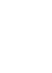 612,14767,63649,812Объем воды, используемый на собственные нуждытыс.574,68737,31614,793Объем воды, пропущенной через очистные сооружениятыс.---4Объем отпуска в сетьтыс.612,14767,63649,815Объем потерьтыс.---6Уровень потерь к объему отпущенной воды в сеть%0007Объем реализации товаров и услуг, в т.ч по потребителямтыс37,4630,3235,027.1- населениютыс.15,278,457,207.2- бюджетным потребителямтыс.5,294,385,647.3- прочим потребителямтыс.16,9017,4922,18